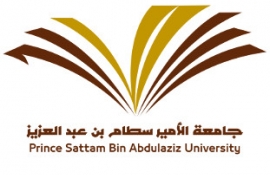                                         (تعــهد)أتعهد أنا طالبة الدراسات العليا/...........................................بكلية التربية...................قسم/..............................بأنني لم استلم المكافأة الخاصة:                                      بدل الترحيل........................................                                    بدل كتب ومراجع للسنة...........................                                   بدل طباعة رسالة..................................                                 وهذا اقرارمني بذلك,,                                                                         المقر بمافيه:                                                    الا سم :...................................                                                   التوقيع :...................................مستوره